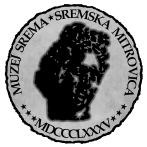 -PRAVILNIK O RADU-PRVA MEĐUNARODNA  IZLOŽBA ,,MINIJATURE SIRMIJUMA”          Organizator Međunarodne izložbe ,,Minijature Sirmijuma” je Muzej Srema, Sremska Mitrovica, Vuka Karadžića 3, 22000 Sremska Mitrovica, Republika Srbija. 1. Prva Međunarodna izložba ,,Minijature Sirmijuma” se održava od 1.10. do 1.11. 2021. godine u Muzeju Srema u Sremskoj Mitrovici. 2. Konkurs je otvoren za sve punoletne autore koji se profesionalno bave umetničkom delatnošću i koji prihvataju uslove učešća. Umetnici zadržavaju potpunu slobodu izbora teme i tehnike i konkurišu sa najviše dva rada, isključivo u istoj izložbenoj kategoriji.3. Izložbene kategorije su: crtež, slikarstvo, mozaik i skulptura. 4. Za radove u dvodimenzionalnoj formi maksimalne dozvoljene dimenzije su 10x10 cm. Ukoliko postoji paspartu ili ram, maksimalne dozvoljene dimenzije su 20x20 cm. Za radove u trodimenzionalnoj formi, maksimalna dozvoljena veličina rada je 10x10x10 cm bez postamenta. Sa postamentom rad ne sme prelaziti dimenzije 20x20x20 cm.5. Prijava za konkurs je neophodno da sadrži: Popunjen prijavni formular, kratku biografiju (do 300 karaktera), fotografiju rada (u JPG formatu). Konkursnu dokumentaciju poslati na e-mail adresu   konkursminijaturesirmijuma@outlook.com6. Autori radova koji su prošli selekciju biće obavešteni putem mejla. 7. Učesnici koji su prošli selekciju plaćaju participaciju. Dokaz o uplati (fotografija uplatnice) poslati zajedno sa radom na adresu Muzej Srema, Vuka Karadžića 3, 22000, Sremska Mitrovica. Umetnici koji izlažu po pozivu (čiji je prijavni formular posebno označen) ne plaćaju participaciju. Radovi umetnika po pozivu ne podležu selekciji.8. Radovi koji su prošli selekciju neophodno je da budu opremljeni za izlaganje. Na poleđini svakog rada potrebno je postaviti nalepnicu (prilikom slanja)  na kojoj je se nalaze podaci o delu: ime i prezime autora, naziv dela, dimenzije, godina nastanka. 9. Selektovani učesnici su u obavezi da obezbede radove prilikom transporta, u slučaju oštećenja prilikom transporta Muzej Srema neće snositi odgovornost. Tehničku selekciju, po prijemu radova, vrši Tehnička komisija Muzeja Srema. 10. Participaciju u iznosu od 1.500,00 dinara plaćaju autori koji su prošli selekciju Umetničkog Saveta i učestvuju na izložbi, osim autora na poziv gde je to jasno naznačeno. 11. Autori koji ne dostave dokaz o uplaćenoj participaciji biće dodatno kontaktirani radi uplate. Ukoliko blagovremeno ne izvrše uplatu, radovi će se biti vraćeni.12. Autori radove mogu pokloniti organizatoru. Autor je saglasan da je poklon neopoziv i bezuslovan i da organizator postaje vlasnik rada. 13. Umetnički Savet selektuje radove koji će biti predstavljeni na izložbi. Umetnički Žiri odlučuje o nagrađenim radovima.  14. Autori iz Srbije snose troškove dostavljanja i povratka radova. Autorima iz inostranih zemalja su ovi troškovi uračunati u participaciju. 15. Radove će ocenjivati žiri u sastavu: 1. Nenad Vacić, vajar; profesor na Fakultetu primenjenih umetnosti, Beograd, Srbija2. Snežana Jovčić-Olđa, slikarka; profesor na Fakultetu likovnih umetnosti, Beograd, Srbija 3. Dragan Martinović, slikar; profesor na Akademiji klasicnog slikarstva, Novi Sad, Srbija4. Svetlana Subašić, istoričar umetnosti;  kustos Muzeja Srema, Sremska Mitrovica, Srbija5. Marija Vukajlovic, istoricar umetnosti; kustos Galerija ,,Lazar Vozarević’’, Sremska Mitrovica,                                                                                                                                                     Srbija16. Svi učesnici će dobiti katalog izložbe. Autorima nagrađenih radova biće dodeljena priznanja. Nagrađeni radovi ostaju u trajnoj kolekciji Muzeja Srema. 17. Potpisivanjem prijavnog formulara, autor prihvata sve navedene odredbe Pravilnika.18. IZLOŽBENE KATEGORIJE:19.  1. Crtež       2. Slikarstvo       3. Mozaik        4. Skulptura20. KALENDAR MANIFESTACIJE:Konkurs je otvoren od 4. maja do  10. avgusta  2021. godine Umetnici koji su prošli selekciju biće obavešteni putem mejla 15.  avgust 2021. godineRok za dostavljanje radova u Muzej Srema je 10. septembar 2021. godineSvečano otvaranje izložbe: 1. oktobar 2021. godineIzložba traje od 1. novembra do 1. oktobra 2021 . godine21. PARTICIPACIJA: Domaći autori plaćaju participaciju u neto iznosu od 1.500,00 dinara. Uplate se vrše na tekući račun Muzeja Srema, broj: 840-108668-44, sa naznakom: uplata za participaciju na Prvoj međunarodnoj izložbi ,,Minijature Sirmijuma” u Muzeju Srema, Sremska Mitrovica. Za autore iz inostranih zemalja participacija, po prijavi, iznosi (neto) 50 EUR. Uplate se vrše na devizni račun /RS35840000000018679418, sa naznakom: uplata za participaciju na Prvoj međunarodnoj izložbi ,,Minijature Sirmijuma” u Muzeju Srema, Sremska Mitrovica. Organizator izložbe: Muzej Srema, Vuka Karadžića 3, 22000 Sremska Mitrovica, Republika SrbijaOrganizacioni tim izlozbe: Ružica Španović, Jovana Trivunović, Aleksandar SladojevićTel. za sve informacije: +381 63 467821;      E-mail: konkursminijaturesirmijuma@outlook.com